附件4：山东大学未来科学营课堂观摩报名为了让更多中学教师了解山东大学未来科学营的学习方式，对研究性学习有更深入的感受，特在本次未来科学营中提供每营5名中学教师的课堂观摩名额。另在本次未来科学营课程全部结束后，将安排半天的线上教学研讨交流活动，具体时间另行通知。欢迎有意向的老师报名参加，报名请访问网址：https://wj.qq.com/s2/7850915/68b2/，或扫描下方二维码。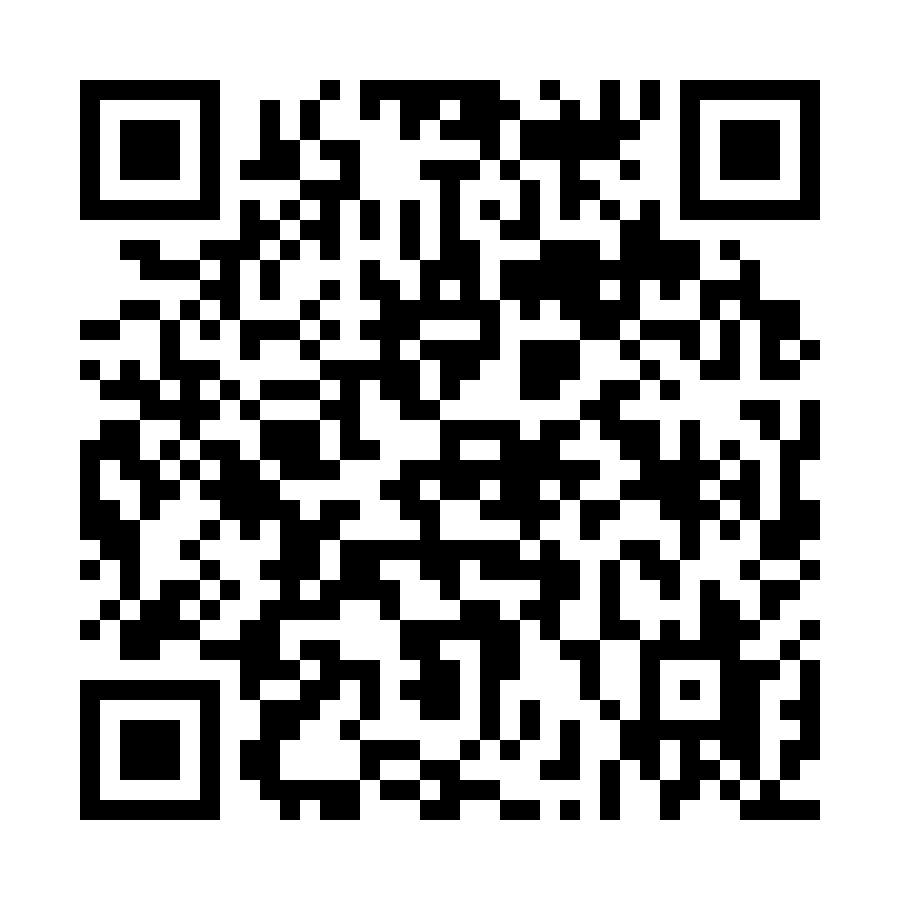 报名截止时间：2021年1月28日23时59分，我们将在审核后尽快与您联系。观摩要求：1、上课期间请勿发言；2、报名审核通过后，请勿随意缺席课程。